Caso 1:Data da primeira consulta:  18/01/2013Identificação:C. N. D., sexo masculino, 36 anos, branco, natural e procedente de Ribeirão Preto(SP), solteiro, garçom.Queixa e Duração:Manchas escuras nas palmas das mãos e plantas dos pés há 2 meses.História da Moléstia Atual:Paciente portador do vírus da imunodificiencia adquirida (HIV), diagnosticado há 4 anos, refere surgimento de lesões papulares palmo-plantares acastanhadas, descamativas, não pruriginosas e indolores há 2 meses, acompanhadas por febre diária aferida em 39oC, com piora e sudorese noturna. Refere que, há um mês, começou a apresentar náuseas e cefaléia diária latejante, de localização frontal esquerda e parietal direita, a qual piorava em intensidade durante os picos febris (paciente somente obtinha discreta melhora com administração de altas doses de Paracetamol). Há 3 semanas refere perda do apetite (hiporexia) e artralgia (nas articulações do punho, tornozelos, pés e mãos), a qual não era acompanhado por sinais flogísticos. Paciente refere parestesia em dedos das mãos e dos pés, com perda ponderal de 6kg em 3 meses.Interrogatório dos Diferentes Aparelhos (IDA):Paciente refere “língua lisa”, fraqueza e desânimo; Relata habito intestinal regular (vai ao banheiro a cada dois dias) ,porém no inicio das lesões apresentou dois episódios de evacuações em que havia muco nas fezes.Antecedentes Pessoais:Já trabalhou como segurança e garçom; nega alergia a medicamentos ou alimentos; portador da síndrome de imunodeficiencia adquirida (AIDS). Refere CD4=851 e CV=19.000 cópias/mL; tabagista há 15 anos(5 cigarros por dia) e usuário constante de álcool (3 garrafas de cerveja por dia); refere ter abandonado  o seguimento e tratamento do HIV.Antecedentes Familiares:Mãe faleceu aos 70 anos por cardiopatia chagásica;Pai faleceu aos 74 anos com hipertensão arterial, insuficiência renal crônica e Alzheimer;Irmã e irmão possuem hipertensão arterial.EXAME FÍSICO:BEG, anictérico, acianótico, afebril.Gânglios: Presença de gânglio cervical posterior direito palpável, aproximadamente 1 cm, indolor, parenquimatoso.Mucosas: Língua com ausencia de papilas na região central.Pele: presença de máculas hipocrômicas em tronco, membros superiores e corpo do pênis; presença de máculas eritematosas, de aproximadamente 1 cm, nas palmas das mãos (FIGURA1), e plantas dos pés (FIGURA 2).Cardio-respiratório: FR=16ipm; FC= 72bpm; PA: 110/70 mmHg; Abdome: ndnOsteomuscular: presença de edema em maléolo lateral direito, sem calor ou hiperemia; dor a palpação pré-tibial.Neurológico: pupilas fotorreagentes simétricas; ausência de sinais meningeos  e focais; 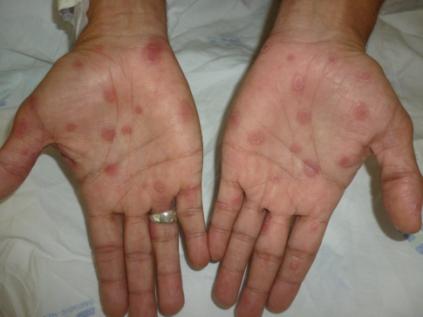 FIGURA 1: 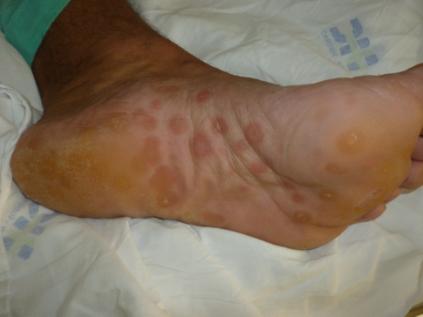 FIGURA 2: 1. Quais as hipóteses diagnósticas?2. Quais o exames indicados para a investigação deste caso? Exames Laboratoriais realizados:18/01/13Hemograma:Demais:Liquor:5 células; 21hemácias; 100 linfócitosCMV:Antigenemiaausência de células infectadasElisaToxoplasmose:ElisaContra imunoeletroforese( CIE) para fungo-sangue:Não reagente para paracoccidioidomicose, histoplasmose e aspergilose.Reação de Hemaglutinação para Sífilis: positiva.21/01/13Contra imunoeletroforese para fungos- liquor:Não reagente para paracoccidioidomicose, histoplasmose e aspergilose.22/01/13Hemograma:Demais:24/01/13Quantificação da carga viral do HIV: 50.071 ( límite mínimo : 50 copias/ml)Quantificação de linfócitos T CD4/CD8: CD4 = 387 mm3                                                                                                      CD4 = 18%                                                                        CD8 = 1235 mm3                                                                       CD8 = 57%                                                                       Relação =  0,31CT crânio: presença de cisto de intenção mucosa em seio maxilar direito ResultadoValores NormaisHb11,413,5-17,5 g/DlHt3439-50%GV4,274,3-5,7  106/ µLGB5,73500-10500 103/ µLLinf21,9900-2900%PLQ321150-450 103/ µLResultadoValores NormaisSódio135135-145 MMol/LPotássio43,5-5 MMol/LUreia2510-50 Mg/DLCreatinina10,7- 1,5 Mg/DLTempo de Protrombina (TP)INR=1,1Até 1,3Prot. C reativa9,74Até 0,5 Mg/DLGama GT2111-50 U/LFosfatase Alcalina23465 – 300U/LTGO15,8Até 38 U/LTGP8,5Até 41 U/LVDRL sanguineoReagente até 1/128-ResultadoValores NormaisGlicose4750-80 Mg/DLProteína39,1912-44 Mg% se lombar10-26 Mg% se suboccipitalCloro104,480- 132 MMol/LVDLRNão reagente-Bacteriologia(Cultura piogênica)Ausência de crescimento após 7 dias de incubação-MicologiaAusência de crescimento após 30 dias de incubação-Cut-offTítuloAnti Ig-G680Anti Ig-M0,90,12Cut-offTítuloAnti Ig-G8>300Anti Ig-M0,650,07ResultadoValores NormaisHb1213,5-17,5 g/DlHt3639-50%GV4,414,3-5,7  106/ µLGB7,23500-10500 103/ µLLinf1,9900-2900%PLQ362150-450 103/ µLResultadoValores NormaisSódio137,5135-145 MMol/LPotássio4,43,5-5 MMol/LUreia3910-50 Mg/DLCreatinina0,90,7- 1,5 Mg/DLProt. C reativa9,96Até 0,5 Mg/DLTGO17Até 38 U/LTGP13,6Até 41 U/L